Mennat Mennat.332871@2freemail.com  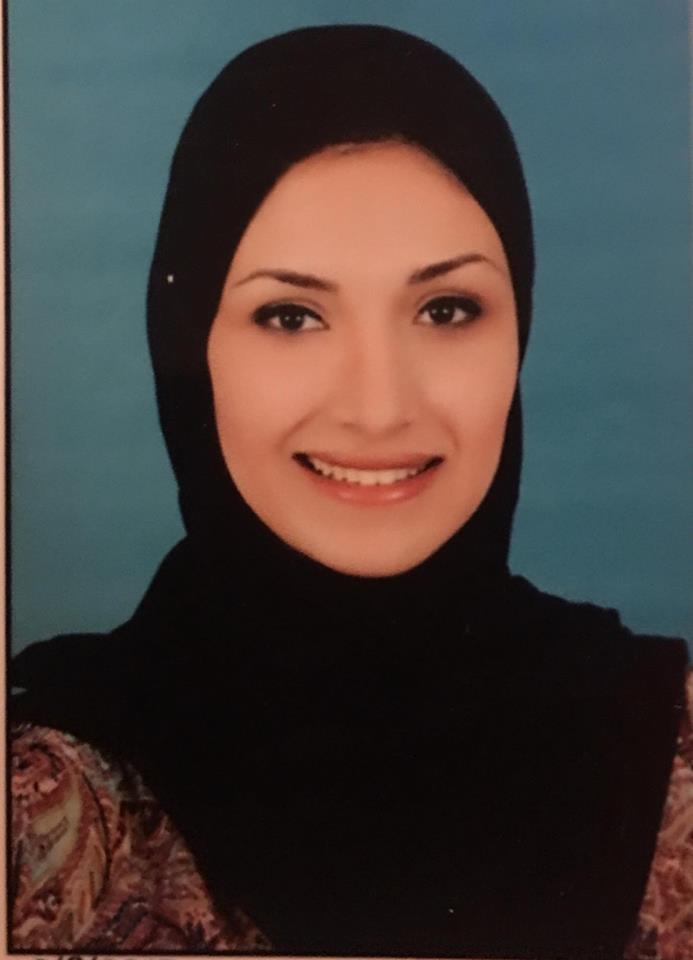 ………………………………………………………………………………………Career objective: Seeking a challenging position in a dynamic environment with a desire to prove as an asset for the organization and be a team player for the achievement of organizational goals and its success.Qualifications:Degree:                          Bachelor Degree of Clinical PharmacyYear completed:           2014Grade:                            Excellent (GPA 3.43)University:                     Suez Canal University, Egypt………………………………………………………………………………………………Employment History:*Current:-Place:                    Pharma link CompanyLocation:              Abu Dhabi, UAE.Job title:               medical representative.Responsibilities:Organising appointments and meetings with community and hospital-based healthcare staff Identifying and establishing new businessNegotiating contractsDemonstrating or presenting products to healthcare staff including doctors, nurses and pharmacistsUndertaking relevant researchMeeting both the business and scientific needs of healthcare professionals.Attending and organising trade exhibitions, conferences and meetingsManaging budgetsReviewing sales performanceWriting reports and other documents*Previous:-Place:                      Burjeel Hospital PharmacyLocation:                Abu Dhabi, UAE.Duration:               2014 till 2016.……………………………………………………………………………………………Personal Details:	Marital status:       singleNationality:            EgyptianD.O.B:                     7.8.1992Languages:            - Arabic (native)                                - English (IELETS Overall score 6.5)Computer skills:    (word, Excel, PowerPoint)Driving License:     UAE valid license till 2025.-Hard worker , responsible, creative, multi-task, flexible , have leadership & initiatives, easily trained, quickly integrated into work environment and teamwork willing to spend time and effort to reach the best level of knowledge.-Ability to work under pressure and to meet deadlines.-Controlling a team and assigning their tasks, ability to learn new tasks quickly.-Ready to work in multinational companies.